Western Australia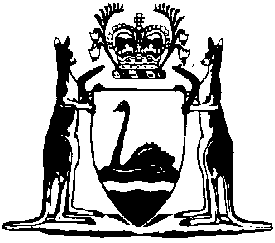 Motor Vehicle Dealers (Prescribed Vehicles) Regulations 1974Compare between:[27 Apr 2015, 01-d0-00] and [01 Jul 2015, 01-e0-02]Western AustraliaMotor Vehicle Dealers Act 1973Motor Vehicle Dealers (Prescribed Vehicles) Regulations 19741.	Citation 		These regulations may be cited as the Motor Vehicle Dealers (Prescribed Vehicles) Regulations 1974 1.	[Regulation 1 amended Gazette 30 Nov 1984 p. 3996.] 2.	Terms used		In these regulations — 	caravan means a trailer, including a camper trailer, fitted for human habitation in the course of a journey;	goods vehicle means a motor vehicle designed to be used primarily to carry goods or materials used in any trade, business or industry	motor vehicle has the meaning given in the Road Traffic (Administration) Act 2008 section 4;	trailer means a vehicle designed to be drawn by a motor vehicle.	[Regulation 2 inserted Gazette 2 Oct 2012 p. 4691-2; amended Gazette 8 Jan 2015 p. 88.]3.	Prescribed vehicles under section 5(3)(e) 		Vehicles of a type or class set out in the table to this regulation are prescribed vehicles for the purposes of section 5(3)(e) of the Act.Table	[Regulation 3 inserted Gazette 20 Nov 1987 p. 4234; amended Gazette 2 Oct 2012 p. 4692.] Notes1	This is a compilation of the Motor Vehicle Dealers (Prescribed Vehicles) Regulations 1974 and includes the amendments made by the other written laws referred to in the following table.  The table also contains information about any reprint.Compilation table2	Now known as the Motor Vehicle Dealers (Prescribed Vehicles) Regulations 1974; citation changed (see note under r. 1).1.Caravans2.Four wheel drive vehicles3.Goods vehicles4.Passenger vans used wholly or principally for the conveyance of persons and sold with a seating capacity not exceeding 8 persons.CitationGazettalCommencementMotor Vehicle Dealers Act Regulations 1974 229 Mar 1974 p. 110229 Mar 19749 Aug 1974 p. 29919 Aug 197421 Dec 1979 p. 39884 Mar 1980Motor Vehicle Dealers Act Amendment Regulations 198430 Nov 1984 p. 39961 Jan 1985 (see r. 2)Motor Vehicle Dealers (Prescribed Vehicles) Amendment Regulations 198720 Nov 1987 p. 423420 Nov 1987Reprint of the Motor Vehicle Dealers (Prescribed Vehicles) Regulations 1974 as at 4 October 2002 (includes amendments listed above)Reprint of the Motor Vehicle Dealers (Prescribed Vehicles) Regulations 1974 as at 4 October 2002 (includes amendments listed above)Reprint of the Motor Vehicle Dealers (Prescribed Vehicles) Regulations 1974 as at 4 October 2002 (includes amendments listed above)Motor Vehicle Dealers (Prescribed Vehicles) Amendment Regulations 20122 Oct 2012 p. 4691-2r. 1 and 2: 2 Oct 2012 (see r. 2(a));
Regulations other than r. 1 and 2: 3 Oct 2012 (see r. 2(b))Motor Vehicle Dealers (Prescribed Vehicles) Amendment Regulations 20148 Jan 2015 p. 87-8r. 1 and 2: 8 Jan 2015 (see r. 2(a));
Regulations other than r. 1 and 2: 27 Apr 2015 (see r. 2(b) and Gazette 17 Apr 2015 p. 1371)